муниципальное бюджетное дошкольное образовательное учреждениегорода Ростова-на-Дону «Детский сад № 137»РАБОЧАЯ ПРОГРАММАпо сенсорному развитиюдетей 2-3 лет (первая младшая группа)(по пособию «Воспитание сенсорной культуры ребенка»под редакцией Л.А.Венгер, Э.Г.Пилюгина, «Игры-занятия с малышом» Э.Г.Пилюгина)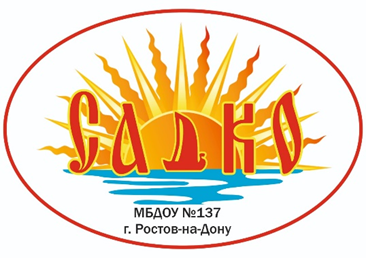 Автор-составитель:Пилоян М.С.г. Ростов-на-Дону2023-2024Пояснительная запискаНаправленность Рабочей программыПознавательное развитие детей младшего дошкольного возраста.Сенсорное развитие ребенка — это развитие его восприятия и формирование представлений о внешних свойствах предметов: их форме, цвете, величине, положении в пространстве, а также запахе, вкусе и т. п. Значение сенсорного развития в раннем и дошкольном детстве трудно переоценить. Именно этот возраст наиболее благоприятен для совершенствования деятельности органов чувств, накопления представлений об окружающем мире Данная программа сенсорного воспитания предполагает формирование общей сенсорной способности, понимаемой как способность к наиболее элементарной форме опосредования – использованию сенсорных эталонов.      При отборе программного материала в первую очередь учитывалось, какие средства решения познавательных и творческих задач должны быть усвоены детьми и на каком содержании эти средства могут быть усвоены наиболее эффективно в соответствии с ФОП ДОО.Нормативные основания разработки Рабочей программыДанная Рабочая программа (далее - Программа) разработана в соответствии с:ФЗ об образовании в Российской Федерации от 29. 12. 2012 г. № 273-ф.;ФЗ от31.07.2020 г. № 304 –ФЗ «О внесении изменений в Федеральный закон «Об образовании в Российской Федерации»;Федеральная образовательная программа дошкольного образования (далее - ФОП), утвержденная приказом Министерства просвещения Российской Федерации от 25.11.2022г. № 1028Приказ Минобрнауки России № 1155 от 17 .10. 2013 г. «Об утверждении федерального государственного образовательного стандарта дошкольного образования»;СанПиН 2.4.3648-20 «Санитарно-эпидимиологические требования к организациям воспитания и обучения, отдыха и оздоровления детей и молодежи», утвержденных постановлением Главного государственного санитарного врача Российской Федерации от 28.09.2020 №28;Приказ Министерства образования науки Российской Федерации от 31 июля 2020 года №373 «Об утверждении порядка организации и осуществления образовательной деятельности по основным общеобразовательным программам – образовательным программам дошкольного образования»;Устав МБДОУ № 137ОП МБДОУ № 137Цели программы: Формирование у детей действий с сенсорными эталонами.Задачи программыразвивать разные виды восприятия: зрительного, слухового, осязательного, вкусового, обонятельного;развивать наглядно-действенное мышление в процессе решения познавательных практических задач;совершенствовать обследовательские действия: выделение цвета, формы, величины как особых признаков предметов, поощрять сравнение предметов между собой по этим признакам и количеству, использовать один предмет в качестве образца, подбирая пары, группы;формировать у детей простейшие представления о геометрических фигурах, величине и количестве предметов на основе чувственного познания;Принципы программыполноценное проживание ребёнком раннего и дошкольного возрастов, амплификация детского развития;построение образовательной деятельности на основе индивидуальных особенностей каждого ребёнка, при котором сам ребёнок становится активным в выборе содержания своего образования, становится субъектом образования;содействие и сотрудничество детей и родителей (законных представителей), совершеннолетних членов семьи, принимающих участие в воспитании детей младенческого, раннего и дошкольного возрастов, а также педагогических работников (далее вместе - взрослые);признание ребёнка полноценным участником (субъектом) образовательных отношений;поддержка инициативы детей в различных видах деятельности;Содержание программыпедагог демонстрирует детям и включает их в деятельность на сравнение предметов и определение их сходства-различия, на подбор и группировку по заданному образцу (по цвету, форме, величине). побуждает и поощряет освоение простейших действий, основанных на перестановке предметов, изменении способа их расположения, количества; на действия переливания, пересыпания. Проводит игры- занятия с использованием предметов-орудий: сачков, черпачков для выуживания из специальных емкостей с водой или без воды шариков, плавающих игрушек, палочек со свисающим на веревке магнитом для «ловли» на нее небольших предметов. Организует действия с игрушками, имитирующими орудия труда (заколачивание молоточком втулочек в верстачок, сборка каталок с помощью деревянных или пластмассовых винтов) и т.д., создает ситуации для использования детьми предметов-орудий в самостоятельной игровой и бытовой деятельности с целью решения практических задач;педагог поощряет действия детей с предметами, при ориентации на 2-3 свойства одновременно; собирание одноцветных, а затем и разноцветных пирамидок из 4-5 и более колец, располагая их по убывающей величине; различных по форме и цвету башенок из 2-3 геометрических форм-вкладышей; разбирание и собирание трехместной матрешки с совмещением рисунка на её частях, закрепляя понимание детьми слов, обозначающих различный размер предметов, их цвет и форму. В ходе проведения с детьми дидактических упражнений и игр-занятий формирует обобщенные способы обследования формы предметов - ощупывание, рассматривание, сравнение, сопоставление; продолжает поощрять появление настойчивости в достижении результата познавательных действий.Формы реализации программы1. занятия по сенсорному развитию ;2. система игр- поручений, дидактических игр (с различной степенью сложности  игровых заданий).3. использование комплексов упражнений по типу: «действия с предметами».Условия реализации программы       Содержание программы может быть успешно реализовано только в том случае, если в работе используются методы и приѐмы, соответствующие возрастным возможностям детей. Сенсорные задачи, включены в интересную для детей деятельность (игру, экспериментирование, продуктивную деятельность). Здесь дети оказываются перед необходимостью выделять то или иное свойство предмета, что является значимым для успешного выполнения данной деятельности. Интерес к усвоению эталонов возникает у самих детей, так как знание эталонов определяет успех игровой или практической деятельности. При таком подходе у детей появляется собственный познавательный интерес, который приходит на смену игровому интересу. В результате ребѐнок начинает пользоваться эталонными представлениями для анализа свойств предметов в самых разных ситуациях. Усвоив сенсорные эталоны, дети могут использовать их в качестве «единиц измерения» при оценке своих вещей.          При проведении ООД по сенсорному воспитанию решается также задача развития начальных форм сотрудничества детей друг с другом. Это одно из необходимых условий активизации познавательного интереса дошкольников. Детям предлагаются специальные задания, при выполнении которых они вступают в отношения сотрудничества – согласования и соподчинения действий. Младшие дошкольники взаимодействуют друг с другом попарно при работе со знакомым материалом. ООД проводится в самой различной форме: свободной игры, когда дети перемещаются по всей группе, дидактических играх за столом, бесед и слушание чтения; изобразительной деятельности, развлечений. За время ООД предусмотрена смена форм и видов деятельности детей. Многие ООД связаны между собой единой сюжетной линией или постоянно действующего персонажа (кукла). Программа предполагает творческий подход воспитателей к процессу еѐ реализации и активное участие в нѐм родителей. Сотрудничество с семьѐй является одним из важнейших условий реализации ПрограммыОбъем программы составляет 32 академических часа (32 занятия) по 10 минут, 1 раз в неделю с обязательным проведением физкультурных пауз.Педагогическая диагностикаПериодичность проведения педагогической диагностики определяется диагностической программой МБДОУ № 137, включая в себя стартовую и итоговую диагностику. При проведении диагностики на начальном этапе учитывается адаптационный период пребывания ребёнка в группе.В мае проводится игровое контрольно-диагностическое занятие с формализацией итогов освоения детьми содержания программы в аналитической справке. Анализ данных позволяет воспитателю своевременно координировать собственную деятельность.Учебно-тематический планМетодическое обеспечение:1.«Воспитание сенсорной культуры ребенка» под редакцией Л.А.Венгер, Э.Г.Пилюгина, 2.«Игры-занятия с малышом» Э.Г.Пилюгина3. «Дидактические игры и упражнения по сенсорному воспитанию дошкольников» Л.А. Венгер4.Электронные ресурсыhttps://nsportal.ru/detskiy-sad/raznoe/2021/02/18/kartoteka-igr-po-sensorike-dlya-detey-2-3-let5. ОП МБДОУ № 137Согласовано     Педагогическим советомМБДОУ № 137Протокол заседания от №1от 29.08.2023          Утверждаю          Заведующий          МБДОУ № 137           ________________ /Н.Н. Псурцева /           Приказ от 29.08.2023 г. № 83МесяцВид и тема занятияДатаПримечание СентябрьАдаптация к условиям ДОУ(игры, на освоение пространства группы, зала) 01.09 -01.10. 2023 гОктябрь1.Игра-занятие.выбор однородных предметов по цвету из четырех предложенных (стр.61)04.10.2023Октябрь2. Игра-занятие. Размещение вкладышей, различающихся по величине ( стр.62)11.10.2023Октябрь3. Игра-занятие. Размещение вкладышей, различающихся по форме, в соответствующих отверстиях( стр.62) 18.10.2023Октябрь4. Игра-занятие. Что лежит в мешочке 25.10.2023Ноябрь5. Игра-занятие. Выкладывание из мозаики на тему: «Курочка и цыплята. (стр.68)01.11.2023Ноябрь6. Игра-занятие. Найди такое же колечко ( стр.98)08.11.2023Ноябрь7. Игра-занятие. Какие бывают фигуры. Знакомство с формами круг и квадрат. ( стр.88)15.11.2023Ноябрь8. Игра-занятие. Размещение вкладышей двух заданных форм при выборе из четырех. ( стр.65)22.11.2023Ноябрь9. Игра-занятие. Нанизывание больших и маленьких бус ( стр.75)29.11.2023Декабрь 10.Игра-занятие. Три квадрата ( стр.93)06.12.2023Декабрь 11. Игра-занятие. Какие бывают фигуры. Круг. Прямоугольник. Треугольник ( стр.89)13.12.2023Декабрь 12. Игра-занятие. Украсим елочку ( стр.87)20.12.2023Декабрь 13. Игра-занятие «Чудесный мешочек»27.12.2023    Январь 14. Игра-занятие. Лесенка ( стр. 96)10.01.2024    Январь 15. Игра-занятие. Размещение грибков со сменой цветовых сочетаний при выборе из четырех. ( Э.Пилюгина «Игры-занятия с малышом»)17.01.2024    Январь 16. Игра-занятие. Нанизывание бус разной формы» ( стр.77)24.01.2024    Январь 17. Игра-занятие. Выкладывание из мозаики «Домики и флажки» ( стр.69)31.01.2024Февраль 18. Игра-занятие. Нанизывание бус разного цвета ( стр.78)07.02.2024Февраль 19. Игра-занятие. Раскладывание однородных предметов разной величины на две группы. Э.Пилюгина «Игры-занятия с малышом»)14.02.2024Перенос в соот. с кал. графиком в нереглам. и/д 16.02.2024Февраль 20. Игра занятие. Сделаем куклам бусы. ( стр.66)21.02.2024Перенос в соот. с кал. графиком в нереглам. и/д 26.02.2024Февраль 21. Игра-занятие. « Выкладывание мозаики « Гуси с гусятами» ( стр.73)28.02.2024Март 22. Игра-занятие. Соотнесение предметов двух заданных форм при выборе из четырех. Э.Пилюгина «Игры-занятия с малышом»)06.03.2024Перенос в соот. с кал. графиком в нереглам. и/д 11.03.2024Март 23. Игра-занятие. Спрячь мышку. Закреплять представление о 4х цветах (стр.83)13.03.2024Март 24. Игра-занятие. Сделаем столбики ( стр.98)20.03.2024Март 25. Игра-занятие. Группирование предметов по цвету.Э.Пилюгина «Игры-занятия с малышом»)27.03.2024Перенос в соот. с кал. графиком в нереглам. и/д 02.04.2024Апрель 26. Игра-занятие. Раскладывание предметов разной формы на две группы. Э.Пилюгина «Игры-занятия с малышом»)03.04.2024Апрель 27. Игра-занятие. Помоги куклам найти свои игрушки ( стр.74)10.04.2024Апрель 28. Игра-занятие. Лебедушка( стр.85)17.04.2024Апрель 29.Игра-занятие. Башня ( стр. 94)24.04.2024Май 30. Игра-занятие. Сбор фруктов (стр.99)08.05.2024Перенос в соот. с кал. графиком в нереглам. и/д 13.05.2024Май 31. Игра-занятие. Воздушные шары( стр.82)15.05.2024Перенос в соот. с кал. графиком в нереглам. и/д 16.05.2024Май 32. Игра-занятие. Контрольно- диагностическое занятие22.05.2024ИТОГО:32 занятийИТОГО:32 занятийИТОГО:32 занятий